EDITAL Nº 0001/2019INSCRIÇÕES PROVISÓRIAS A Comissão Especial Eleitoral designada pelo Conselho Municipal dos Direitos da Criança e do Adolescente, através da Ata N. 050, consolidada pelo Decreto Municipal nº 024/2019 no uso de suas atribuições legais, nos termos do art. 37 da Constitucional Federal, de conformidade com o Estatuto da Criança e do Adolescente, a Lei Municipal nº 0880/2014, ao EDITAL N° 0001/2019, TORNA PÚBLICO o nome dos inscritos ao Processo Eletivo para Conselheiros Tutelares em Vitor Meireles – SC.1 .  DAS INSCRIÇÕES:1.1 A Comissão Especial Eleitoral recebeu e registrou consignando válidas as seguintes inscrições:2. O presente Edital entrará em vigência a partir da sua data de publicação.Vitor Meireles, 30 de maio de 2019.     Helena de Souza		Presidente do CMDCAPresidente da Comissão EspecialVitor Meireles/SC.Conselho Municipal dos Direitos da Criança e do Adolescente. 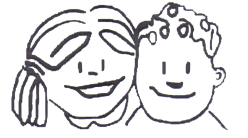 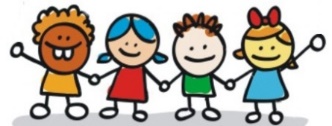      Vitor Meireles - SC       INSCRIÇÃO NºNome do candidato              01/19JANETE GARCIA DA SILVA              02/19ANDREZA GRONER03/19LUZIA MANZOTI04/19BU CUTSCHO05/19FLAVIA FERREIRA06/19AGNES KAMMER PENZ07/19LAURITA POSSAMAI MENEGHELLI08/19DIUVANA VASELESKI09/19GILVANA DAROLT DOS SANTOS10/19ELAIR RODRIGUES PEREIRA11/19MARLENE HOWE12/19RYSE ALVES DOS SANTOS13/19LORENI TELE VANHECU TEIE14/19ARIANE ROBERTA CUNHA TOSE15/19PATRICIA BERTOTTI16/19GERVÁSIO DE OLIVEIRA17/19JULIANA APARECIDA C. VENDRAMI18/19CABECHUIM LO CAMLEM19/19ANDERSON VAIPÃO CAMLÉM20/19CAMILA KEILA MEDEIROS21/19KAROLINE GUEDES MACHADO22/19LORIVAL FELICIANO